Nye utdanninger og vesentlige endringer av eksisterende utdanninger. Sakkyndig utvalgs vurdering av kvalitetSakkyndig utvalg vurderer kvaliteten på ny utdanning og vesentlig endring av eksisterende utdanning ved Trøndelag høyere yrkesfagskole (THYF). Vurderingen gjøres med utgangspunkt i Skjema for utfylling av kvalitetsgrunnlag for akkreditering av utdanninger ved akkreditert fagområde. Rapporten er utarbeidet av nedsatt arbeidsgruppe med bakgrunn i kvalitetskriterier hentet fra fagskoleloven, fagskoleforskriften og fagskoletilsynsforskriften. Den refererer til kvalitetskriterier for fagskoleutdanninger, samt beskriver og begrunner hvordan kvalitetskriteriene skal oppfylles for den foreslåtte utdanningen.Utdanningens navn og tilhørende fagområde angis her:Utdanningen og vesentlige endringer av eksisterende utdanning skal oppfylle kvalitetskriterier gitt i fagskoleloven, fagskoleforskriften og fagskoletilsynsforskriften, være dokumentert i tilhørende studieplan og i kvalitetsgrunnlaget utformet av arbeidsgruppen.Vi finner at utdanningen og kvalitetsgrunnlaget samsvarer med kvalitetskriteriene til utdanninger ved Trøndelag høyere yrkesfagskole (THYF), og vi godkjenner underlaget.ReferanserKryssreferanser henviser til dokumenter som finnes i THYFs ledelsessystem. Eksterne referanser henviser til dokumenter som ligger tilgjengelig utenfor ledelsessystemet.Referanser utgjør viktige systemforbindelser til relaterte dokumenter, skjema, prosessflytdiagram, nettsteder, eller annen relevant informasjon som for eksempel lover, forskrifter og standarder.KryssreferanserEksterne referanser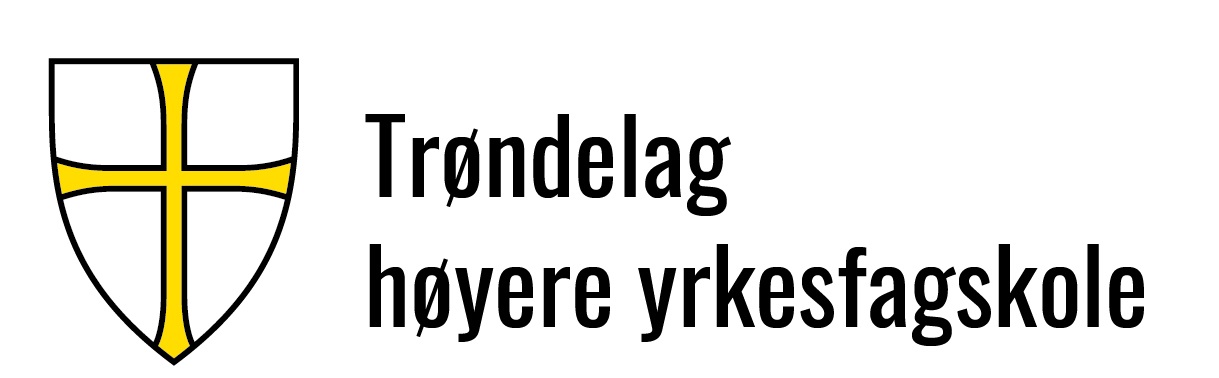 Dok.id.: 3.7.18Gyldig til: Rapportskjema for innstilling fra sakkyndig utvalg for akkrediterte fagområderRapportskjema for innstilling fra sakkyndig utvalg for akkrediterte fagområderRapportskjema for innstilling fra sakkyndig utvalg for akkrediterte fagområderRapportskjema for innstilling fra sakkyndig utvalg for akkrediterte fagområderMTPUtgave:0.04Skrevet av:Hans Tore MikkelsenGjelder fra/til:Godkjent av:Sidenr:1 av 2Sakkyndig utvalg:Sakkyndig utvalg:Dato:Utdanningens navn:Akkreditert fagområde ved THYF:KVALITETSKRITERIERVURDERINGKvalitetskriterier knyttet til utvikling av studieplanUtdanningens navn er i tråd med kvalitetskriteriene til utdanninger ved THYFUtdanningens faginnhold, struktur og læringsutbytte er i tråd med kvalitetskriteriene til utdanninger ved THYFUndervisnings-, lærings- og vurderingsformer er i tråd med kvalitetskriteriene til utdanninger ved THYFStudiepoeng og arbeidsomfang samsvarer med kvalitetskriteriene til utdanninger ved THYFOpptakskrav er i tråd med kvalitetskriteriene til utdanninger ved THYFPolitiattest samsvarer med kvalitetskriteriene til utdanninger ved THYFSkikkethetsvurdering skjer i samsvar med kvalitetskriteriene til utdanninger ved THYFInternasjonale standarder, konvensjoner og avtaler håndteres i samsvar med kvalitetskriteriene til utdanninger ved THYFKvalitetskriterier for organisering av utdanning ved THYFFagmiljøet tilknyttet samsvarer med og er i tråd med kvalitetskriteriene til utdanninger ved THYFFor utdanninger med krav til praksis samsvarer håndteringen av praksiskrav med kvalitetskriteriene til utdanninger ved THYFSamarbeid med yrkesfeltet vurderes å være i samsvar med kvalitetskriteriene til utdanninger ved THYFAdministrasjon og infrastruktur samsvarer med kvalitetskriteriene til utdanninger ved THYFSakkyndig utvalg kommentar til vurderingen:Sakkyndig utvalg kommentar til vurderingen:Kvalitetskriteriene vurderes å være oppfylt:Dato/Signatur:Dato/Signatur:Dato/Signatur:3.7.16Prosessbeskrivelse  for nye utdanninger og vesentlige endringer ved akkrediterte fagområder  3.7.17Skjema for utfylling av kvalitetsgrunnlag for akkreditering av utdanninger ved akkreditert fagområde.22.4 DNV-ST-0029-MTP, Section 4 Development and maintenance